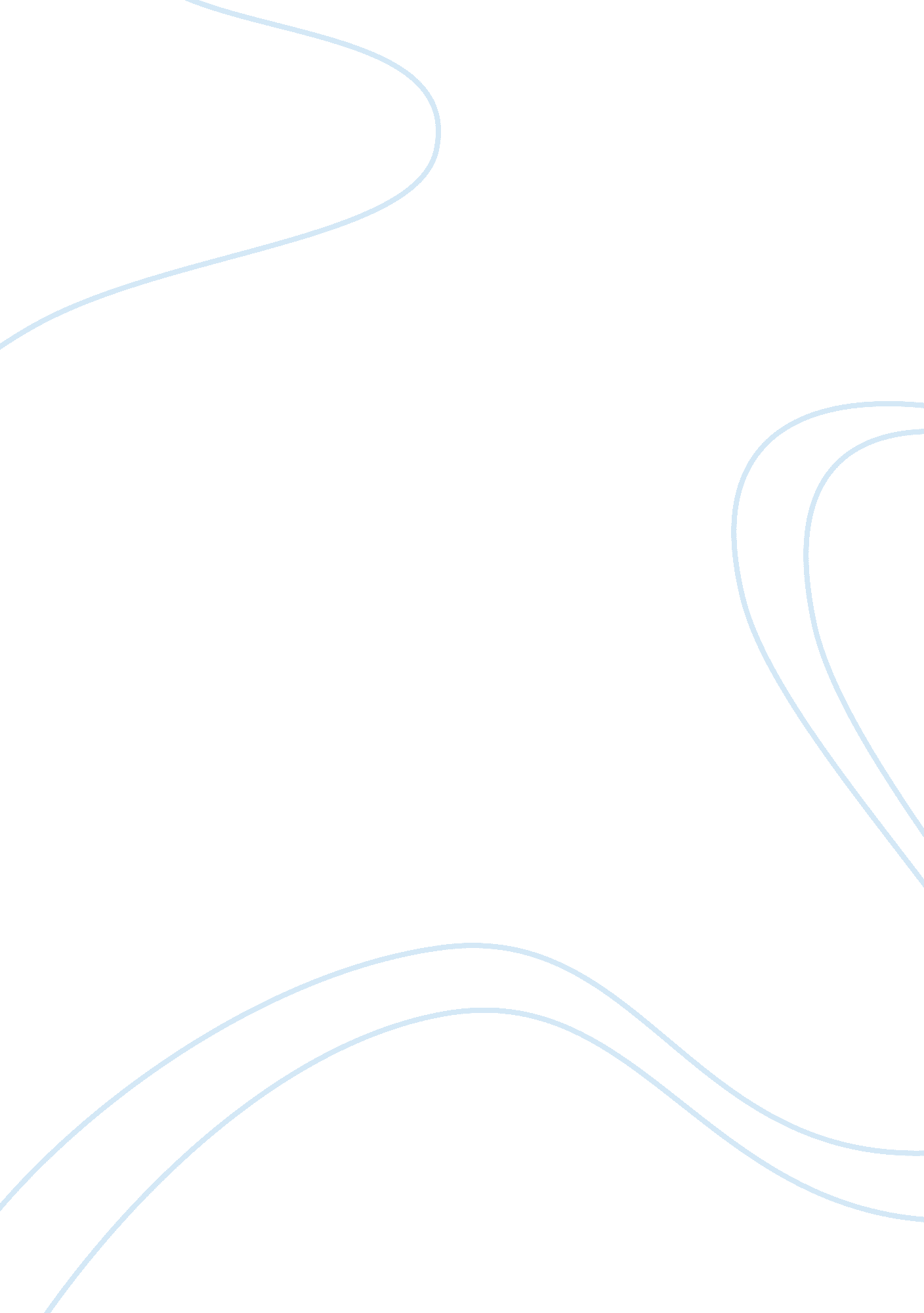 When i grow up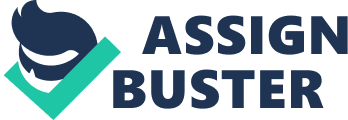 When I grow up I would like to be a nice and caring Pediatrician (Physician). A pediatrician is a child's physician. I chose this wonderful job because I love children and I want to help them. The one thing I like most about kids is their creativity. They generally have a really open mind and are able to come up with some very interesting solutions to things that older people, would never come up with. I loved being a small kid, I had a lot of attention from myfamily, did not have tostressout about anything, and most importantly I did not have to go to school. To be honest, I am still a little scared about going to thedoctor. When I went once to get the flu shot I was really scared, but before I knew it, it was over. The doctor made me feel so good about myself, she made me feel strong. Then, I looked up at my dad and said this “ daddy, I want to be a nice and caring pediatrician like her”. Duties/Obligation(s) A pediatrician has a lot of duties /obligations even if they are general pediatrician. He/she supervises their support staff to see that the office runs professionally and efficiently. They also need to make sure they provide care for infants, children, teenagers, and young adults. They diagnose and treat infections, injuries, genetic defects, malignancies, organic diseases, and dysfunctions. Large part of a pediatrician's job involves treating illnesses. These can be everything from everyday illnesses such as colds and strep throat, to milestonechildhooddiseases such as measles, mumps and chicken pox. A pediatrician examines the patient first, next orders tests if needed, and then analyzes test results, last diagnoses the illness and decides on a treatment plan. Education/Special Skills Required To become a Pediatrician you first need to pass the GeneralEducationDevelopment. Classes like biology, physics, and chemistry will prepare you for the type of coursework you will be studying in medical school. Then you graduate from a four year university (collage). Next you take the Medical College Admission Test (MCAT). The MCAT is a standardized multiple-choice test that is required for admission to medical school. Finally finish medical school. Most medical school programs are four years long. Once you have graduated from medical school, you will need to complete a three year pediatric training program at a hospital before you can start your own practice. Last you need to get board certified, which means you can be a pediatrician now. But there are some important qualities you must have. Likecommunicationskills, Pediatricians need to be excellent communicators. They must be able to communicate effectively with their patients and other Healthcare support staff. They also need patience. Pediatricians may work for long periods with patients who need special attention. Children and patients with a fear of medical treatment (like me) may require more patience. But most importantly problem solving skills, they need to evaluate patient’s symptoms and administer the appropriate treatments. They often need to do this quickly in order to save a patient’s life. Before you go into all these you need to have demanding education and training requirements. Salary Expectations Another thing of why I want to be a pediatrician is because of how much salary I get. Though the average salary of a pediatrician is around $142, 585 per year, that is only a range . Now 10% of pediatricians get $41. 78 every hour they work, but on the other hand 25% of pediatricians get $59. 18 every hour they work. What I am really happy about is that 50% of pediatricians get $74. 34 every hour they work. In the future 4. 2% of pediatricians will get $80. 59 hourly, which means when I grow up I have chance of getting that muchmoney. Depending on the country and place you live will change or maybe stay the same of your salary. Like if I live in Baton Rouge, LA I would earn $118. 81 hourly. But if I live in San Diego-Carlsbad-San Marcos, CA I would get $76. 40. Since I am hoping to be the manger I will have to spend some of my salary on stickers toys and stuff like that to make my patients happy and make sure they come back to me whenever they get sick or ill. Also I would need to give salary to my employments. This means, I need to work a lot of hours and be a great doctor/ manager. 